Student Name…………………………………………Adm No…………………………………………..School………………………………………………Class………………………Date……………………HOME SCIENCE 441/2PAPER 2PRACTICALTIME: 2 ½   Hours 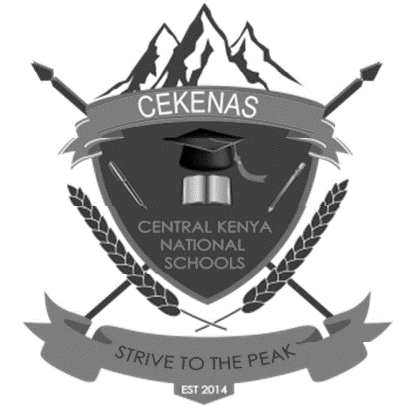 CEKENAS END OF TERM TWO EXAM-2022Kenya Certificate of Secondary Education. (K.C.S.E) FORM FOUR END OF TERM TWO EVALUATION EXAMHOME SCIENCE PAPER TWOCLOTHING CONSTRUCTIONINSTRUCTIONSThis paper consist of 3 printed papersCandidates should check the question paper to ascertain that all pages are printed as indicated and that no question are missingA pattern of a child dress is provided. Your are advised to study the sketches the questions paper and the layout before the textMaterials providedPattern piecesDress frontDress backSleeveFront neck facingBack neck facingPlain light weight  cotton fabric 70cm by 90 cm wide.Sewing thread to match the fabricCotton lace one inch wide by 25 cm long 	The TextUsing the material provided, cut out and make up the LEFT HALF of the child’s dress to show the followingMaking of the French seam at the shouldersJoining of the side with a neatened plain seam. Neaten with overcasting stitchesJoining of the underarm seam using a neatened open seamThe attaching of the lace on a lower edge of sleeve using an overlaid seamN/B Do not neaten or trimThe preparation and the attachment of the sleeve, Neaten with loop stitchesThe preparation and the attachment of the neck facingsManagement of the dress  hem (handmade)At the end of the examination, firmly sew on your work on a single fabric a label bearing your name and index number. Remove needles and pins from your work, then fold your work carefully and present if for marking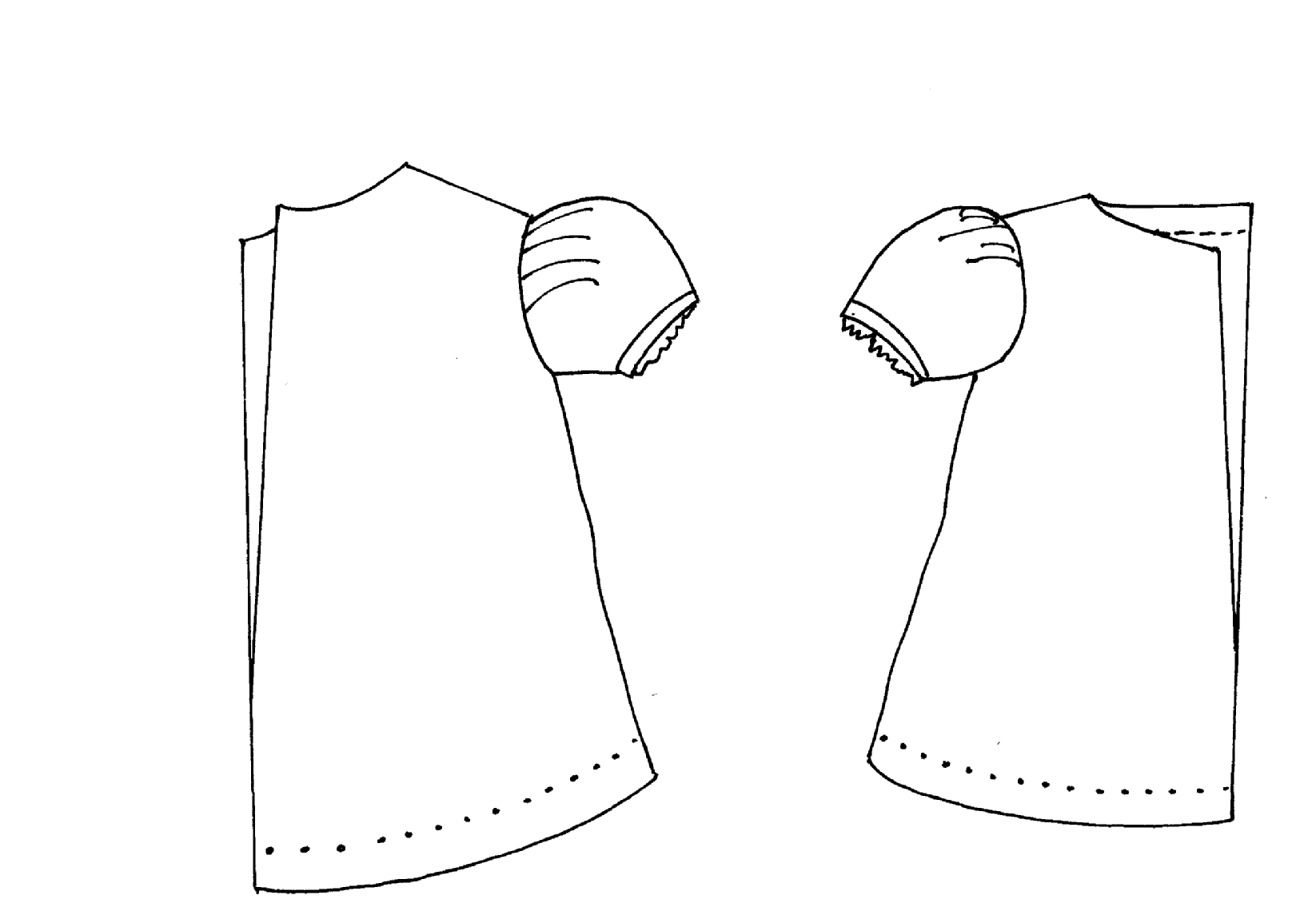 			BACK VIEW						FRONT VIEWLAYOUT (NOT DRAWN TO SCALE)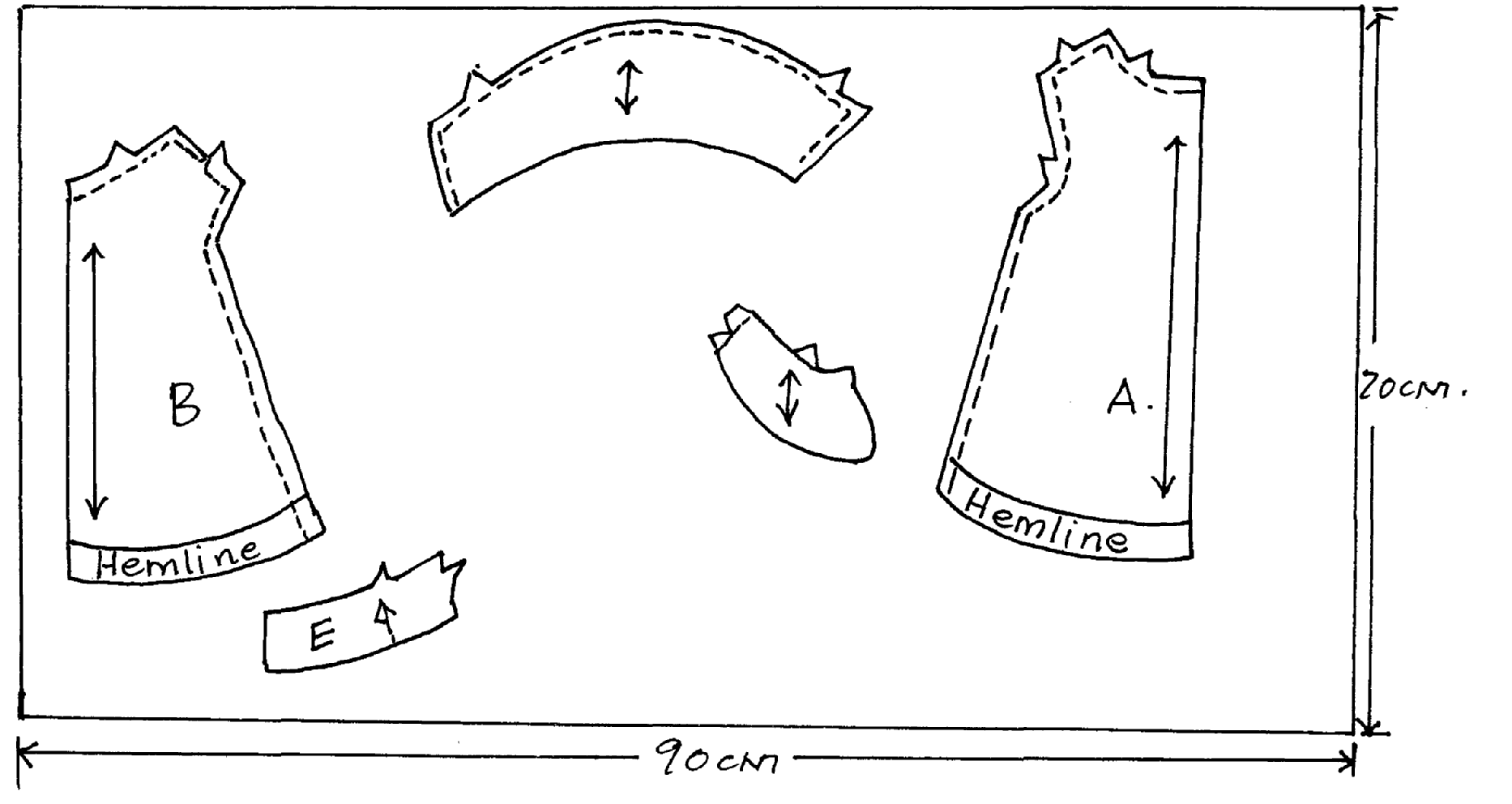 